1. Найди слова по теме урока Баскетбол.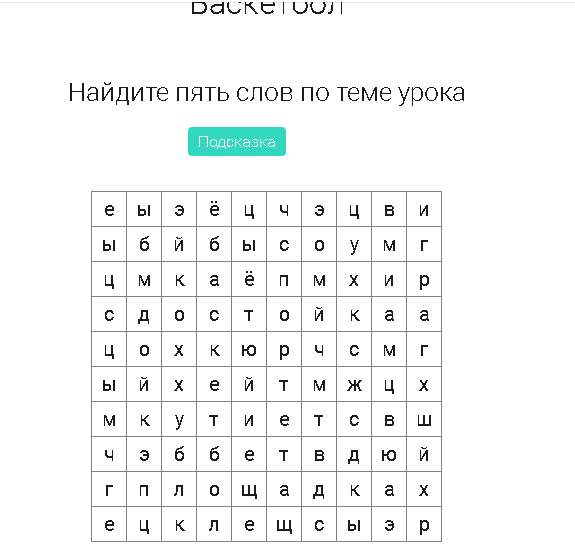 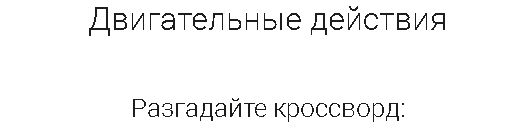 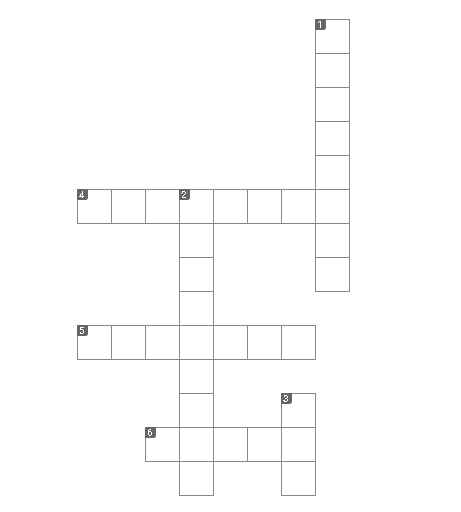 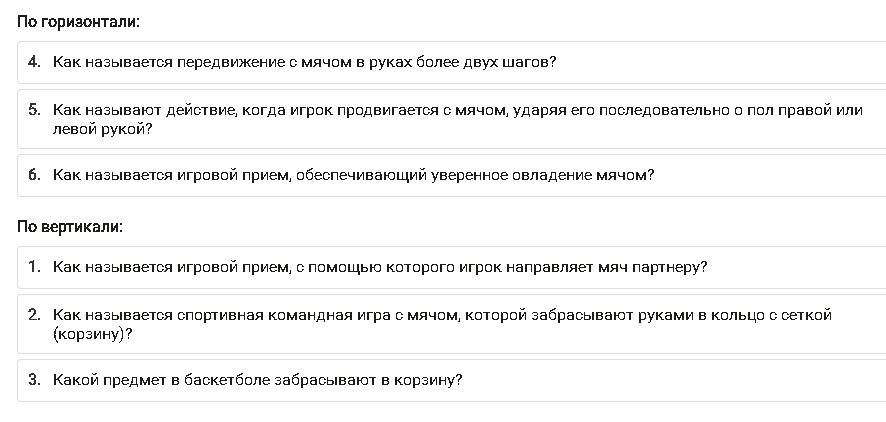 